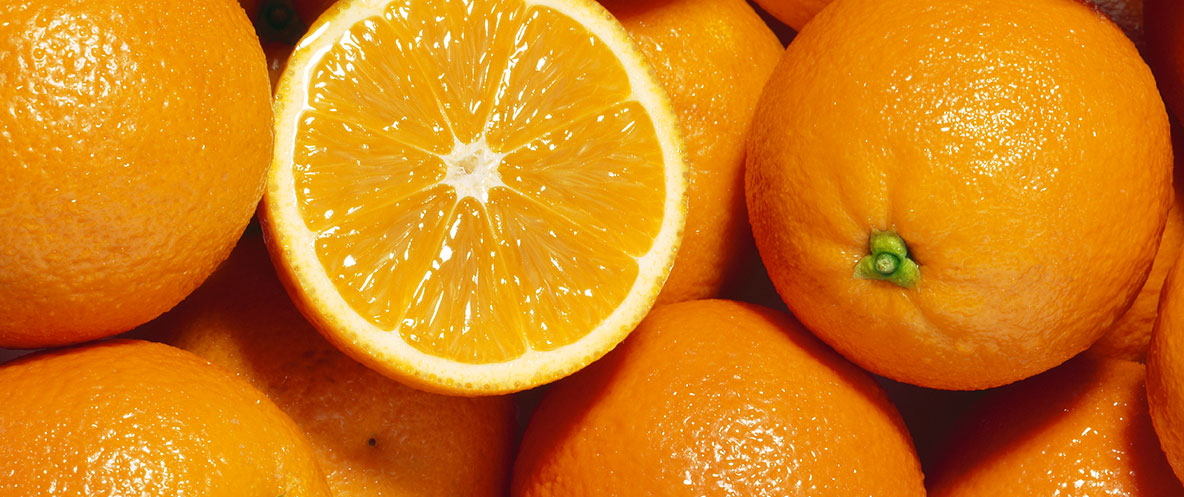 Orange UsesGlass Cleaner Combine 1 cup of white vinegar, 1 cup of distilled water, and 20 drops of Orange Essential Oil in a spray bottle for a natural glass cleaner.  Shake before use.  Energizing Diffuser BlendTry one of the combinations below in your diffuser:3 drops Orange + 3 drops Peppermint2 drops Orange + 2 drops Bergamot + 2 drops Lemon1 drop Orange + 2 drops Lemon + 1 drop Lime + 1 drop Grapefruit